ПРОЕКТ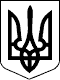 КАБІНЕТ МІНІСТРІВ УКРАЇНИПОСТАНОВАвід «__» _________ 2017 р. № _____КиївПро внесення змін до Положення про Державну службу геології та надр УкраїниКабінет Міністрів України постановляє:Пункт 4 Положення про Державну службу геології та надр України, затвердженого постановою Кабінету Міністрів України від 30 грудня 2015 р. № 1174 (Офіційний вісник України, 2016 р., № 3, ст. 192), доповнити підпунктом 131 такого змісту:«131) визначає розмір відшкодування збитків, заподіяних державі внаслідок самовільного користування надрами, здійснює відбір зразків корисних копалин, сировини, напівфабрикатів або продукції.». Прем'єр-міністр України						    В.ГРОЙСМАН